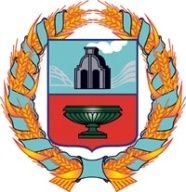 АДМИНИСТРАЦИЯ МЕЗЕНЦЕВСКОГО СЕЛЬСОВЕТАТюменцевского районаАлтайского краяПОСТАНОВЛЕНИЕ15.10.2020г.                                                                                                            № 19                                                               С.МезенцевоОб утверждении муниципальной Целевой программы « По вопросамОбеспечения пожарной безопасности на территорииАдминистрации Мезенцевского сельсовета Тюменцевского район на 2020-2023 годы»В  целях повышения эффективности проведения в 2020-2023 годах комплекса мероприятий, направленных на профилактику пожаров и обеспечения первичных мер пожарной безопасности, в соответствии с  Федеральными законами от 06.10.2003г.№ 131-ФЗ « Об общих принципах организации местного самоуправления в Российской Федерации»,от 21.12.1994 № 69-ФЗ « О пожарной безопасности»от 22.07.2008 № 123-ФЗ « Технический регламент о требованиях пожарной безопасности»,руководствуясь Уставом Мезенцевского сельсовета, администрация  Мезенцевского сельсовета:ПОСТАНОВЛЯЮ:1.Утвердить прилагаемую Программу  « По вопросам  обеспечения пожарной безопасности  на территории Мезенцевского  сельсовета Тюменцевского района на 2020-2023 годы (приложение)2.При формировании бюджетов  сельсовета на 2021-2023 годы предусматривать средства на реализацию Программу  « По вопросам  обеспечения пожарной безопасности  на территории Мезенцевского  сельсовета Тюменцевского района на 2020-2023 годы3.Контроль за выполнением  данного постановления оставляю за собой,данное постановление обнародовать на информационном стенде и  на сайте  в сети ИнтенетГлава сельсовета                                                                                  С.Н.Ковров.Коррупциогенные факторы не выявлены                              В.А.Коврова                              